T.CMUSTAFAKEMALPAŞA KAYMAKAMLIĞIYALINTAŞ İLKOKULU MÜDÜRLÜĞÜ2019-2023 STRATEJİK PLANI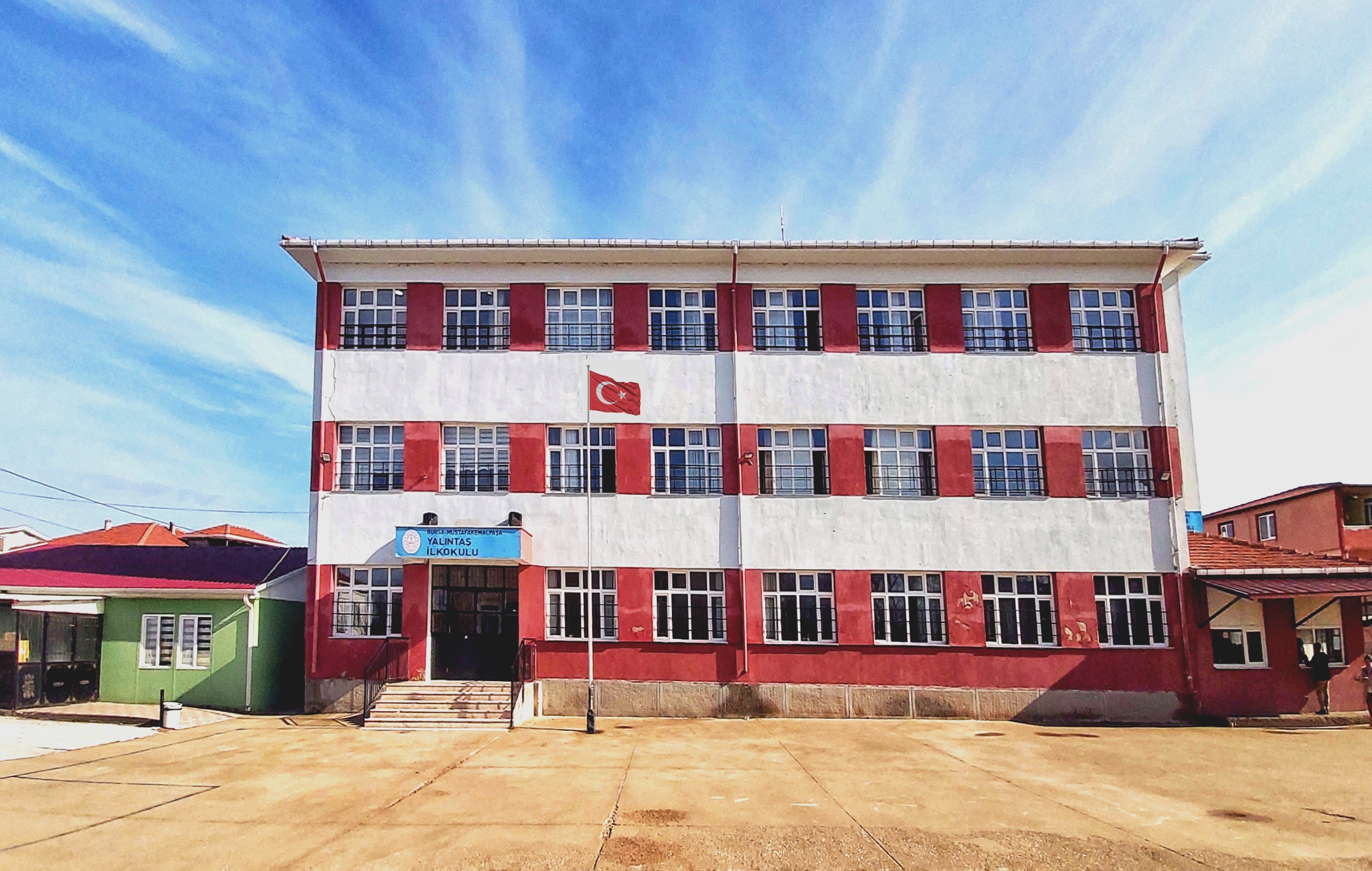 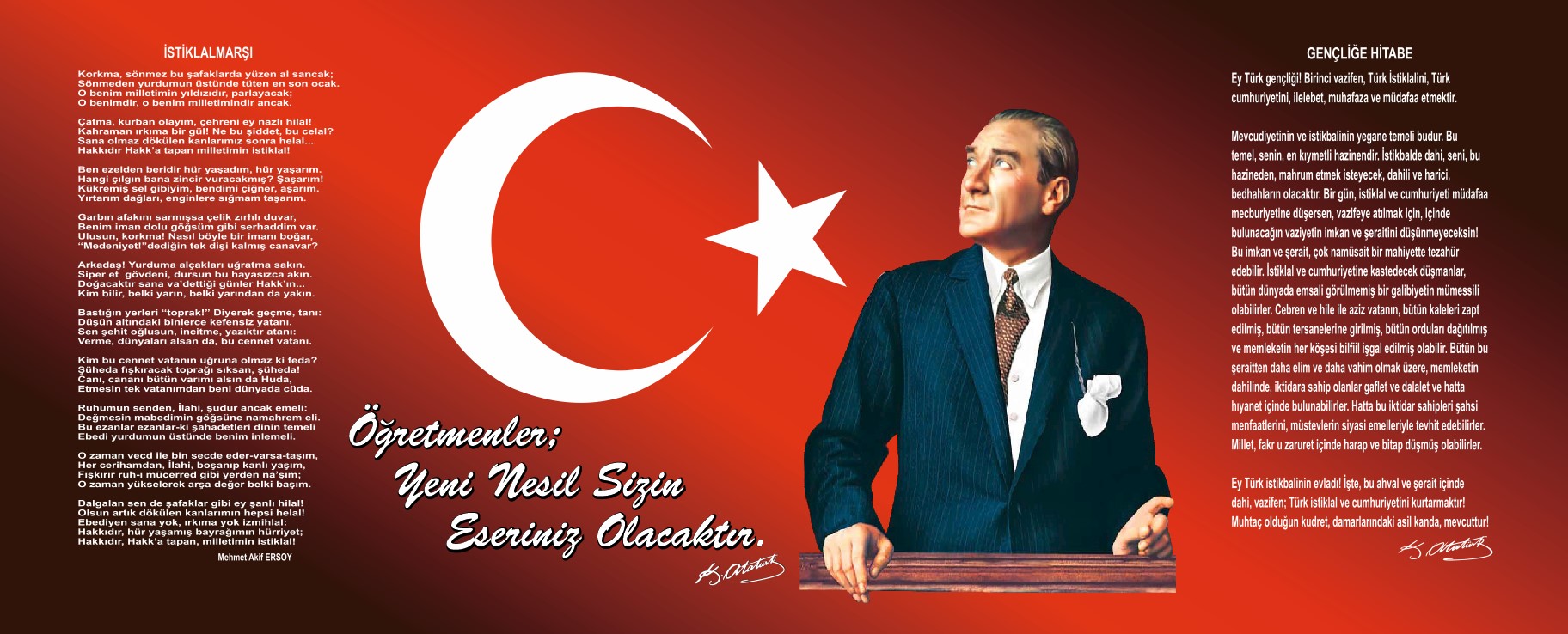  SUNUŞÇağımız dünyasında her alanda yaşanan hızlı gelişmelere paralel olarak eğitimin amaçlarında, yöntemlerinde ve işlevlerinde de değişimin olması vazgeçilmez, ertelenmez ve kaçınılmaz bir zorunluluk haline gelmiştir. Eğitimin her safhasında sürekli gelişime açık, nitelikli insan yetiştirme hedefine ulaşılabilmesi; belli bir planlamayı gerektirmektedir.Milli Eğitim Bakanlığı birimlerinin hazırlamış olduğu stratejik planlama ile izlenebilir, ölçülebilir ve geliştirilebilir çalışmaların uygulamaya konulması daha da mümkün hale gelecektir. Eğitim sisteminde planlı şekilde gerçekleştirilecek atılımlar; ülke bazında planlı bir gelişmenin ve başarmanın da yolunu açacaktır.Eğitim ve öğretim alanında mevcut değerlerimizin bilgisel kazanımlarla kaynaştırılması; ülkemizin ekonomik, sosyal, kültürel yönlerden gelişimine önemli ölçüde katkı sağlayacağı inancını taşımaktayız. Stratejik planlama, kamu kurumlarının varlığını daha etkili bir biçimde sürdürebilmesi ve kamu yönetiminin daha etkin, verimli, değişim ve yeniliklere açık bir yapıya kavuşturulabilmesi için temel bir araç niteliği taşımaktadır.Bu anlamda, 2019-2023 dönemi stratejik planının; belirlenmiş aksaklıkların çözüme kavuşturulmasını ve çağdaş eğitim ve öğretim uygulamalarının bilimsel yönleriyle başarıyla yürütülmesini sağlayacağı inancını taşımaktayız. Bu çalışmayı planlı kalkınmanın bir gereği olarak görüyor; planın hazırlanmasında emeği geçen tüm paydaşlara teşekkür ediyor, İlçemiz, İlimiz ve Ülkemiz eğitim sistemine hayırlı olmasını diliyorum.Naci ÖZGÜROkul MüdürüİçindekilerSunuş	Hata! Yer işareti tanımlanmamış.İçindekiler	4BÖLÜM I: GİRİŞ ve PLAN HAZIRLIK SÜRECİ	5BÖLÜM II: DURUM ANALİZİ	6Okulun Kısa Tanıtımı *	6Okulun Mevcut Durumu: Temel İstatistikler	7PAYDAŞ ANALİZİ	13GZFT (Güçlü, Zayıf, Fırsat, Tehdit) Analizi	15Gelişim ve Sorun Alanları	15BÖLÜM III: MİSYON, VİZYON VE TEMEL DEĞERLER	15MİSYONUMUZ *	Hata! Yer işareti tanımlanmamış.VİZYONUMUZ *	Hata! Yer işareti tanımlanmamış.TEMEL DEĞERLERİMİZ *	15BÖLÜM IV: AMAÇ, HEDEF VE EYLEMLER	Hata! Yer işareti tanımlanmamış.TEMA I: EĞİTİM VE ÖĞRETİME ERİŞİM	15TEMA II: EĞİTİM VE ÖĞRETİMDE KALİTENİN ARTIRILMASI	15TEMA III: KURUMSAL KAPASİTE	15V. BÖLÜM: MALİYETLENDİRME	15EKLER:	15BÖLÜM I: GİRİŞ ve PLAN HAZIRLIK SÜRECİ2019-2023 dönemi stratejik plan hazırlanması süreci Üst Kurul ve Stratejik Plan Ekibinin oluşturulması ile başlamıştır. Ekip tarafından oluşturulan çalışma takvimi kapsamında ilk aşamada durum analizi çalışmaları yapılmış ve durum analizi aşamasında paydaşlarımızın plan sürecine aktif katılımını sağlamak üzere paydaş anketi, toplantı ve görüşmeler yapılmıştır. Durum analizinin ardından geleceğe yönelim bölümüne geçilerek okulumuzun amaç, hedef, gösterge ve eylemleri belirlenmiştir. Çalışmaları yürüten ekip ve kurul bilgileri altta verilmiştir.STRATEJİK PLAN ÜST KURULUBÖLÜM II: DURUM ANALİZİDurum analizi bölümünde okulumuzun mevcut durumu ortaya konularak neredeyiz sorusuna yanıt bulunmaya çalışılmıştır. Bu kapsamda okulumuzun kısa tanıtımı, okul künyesi ve temel istatistikleri, paydaş analizi ve görüşleri ile okulumuzun Güçlü Zayıf Fırsat ve Tehditlerinin (GZFT) ele alındığı analize yer verilmiştir.Okulun Kısa TanıtımıMustafakemalpaşa İlçesi Yalıntaş Köyüne İlkokul 1928 yılında Millet Mekteplerinin açıldığı yılda açılmıştır.İki katlı binada 3 yıl süreli eğitim-öğretim yapan bir İlkokul olarak faaliyetine devam etmiştir.	1972-1990 yılları arasında ikili öğretim yapılmıştır.	Şimdiki Ortaokul binası 1991-1992 yıllarında tamamlanmış ve normal öğretime geçilmiştir.	Okulumuz 1993-1994 Eğitim-Öğretim yılında Taşımalı Eğitim Sisteminin başlaması ile taşıma merkezi okul konumuna gelmiştir.		Okulumuz Yalıntaş Köyü İlkokulu iken,1993-1994 Eğitim-Öğretim yılında Yalıntaş İlköğretim Okulu olmuştur.	Köyün nüfusunun hızlı artışı nedeni ile 02.06.1996 yılında yapılan Mahalli İdareler ara seçimlerinde Belediye olmuş ve Yalıntaş Beldesi adını almıştır.	1997-1998 Eğitim-Öğretim yılına kadar iki ayrı binada normal öğretim devam ederken eski binada Çok Programlı Lise açılması nedeniyle yeni binada ikili öğretime geçilmiştir.	2005 yılında Zemin artı 2 katlı 16 derslikli okul binası inşaatına başlanmış ve 2006-2007 Eğitim-Öğretim yılında hizmete açılarak normal öğretime geçilmiştir.	2016-2017 Eğitim-Öğretim yılında okulumuz bünyesinde İmam-Hatip Ortaokulu açılmıştır.	2017 yılında Mustafakemalpaşa Belediyesi tarafından okul bahçesine 4 odalı prefabrik bina yapılmıştır.Binanın 2 odası Anasınıfı olarak,2 odası Taşımalı sistem ile gelen öğrencilerimiz için yemekhane olarak kullanılmaya başlanmıştır.	Okul bahçesinde İlkokul binası,Ortaokul ve İmam-Hatip Ortaokulu binası,Anasınıfı ve Yemekhane binası ile Spor odası,öğrenci soyunma odaları,araç odalarının yer aldığı bina olmak üzere 4 ayrı bina bulunmaktadır.	Okulumuza Orhaniye,Lütfiye,Karapınar,Dallıca,Muradiyesarnıç ve Sünlük köylerinin öğrencileri taşınmaya devam etmektedir.          	Yalıntaş İlkokulu,Yalıntaş Ortaokulu,Yalıntaş İmam-Hatip Ortaokulu olarak üç ayrı okul üç ayrı binada aynı bahçe içerisinde Eğitim-Öğretime devam etmektedir.	Okulumuz il ve ilçelerde yapılan sosyal, sportif ve kültürel faaliyetlere etkin olarak katılmaktadır. Yapılan bu faaliyetlerden çeşitli ödüller kazanılmıştır.Okulun Mevcut Durumu: Temel İstatistiklerOkul KünyesiOkulumuzun temel girdilerine ilişkin bilgiler altta yer alan okul künyesine ilişkin tabloda yer almaktadır.Temel Bilgiler Tablosu- Okul Künyesi Çalışan BilgileriOkulumuzun çalışanlarına ilişkin bilgiler altta yer alan tabloda belirtilmiştir.Çalışan Bilgileri Okulumuz Bina ve Alanları	Okulumuzun binası ile açık ve kapalı alanlarına ilişkin temel bilgiler altta yer almaktadır.Okul Yerleşkesine İlişkin Bilgiler Sınıf ve Öğrenci Bilgileri	Okulumuzda yer alan sınıfların öğrenci sayıları alttaki tabloda verilmiştir.*Sınıf sayısına göre istenildiği kadar satır eklenebilir.Donanım ve Teknolojik KaynaklarımızTeknolojik kaynaklar başta olmak üzere okulumuzda bulunan çalışır durumdaki donanım malzemesine ilişkin bilgiye alttaki tabloda yer verilmiştir.Teknolojik Kaynaklar TablosuGelir ve Gider BilgisiOkulumuzun genel bütçe ödenekleri, okul aile birliği gelirleri ve diğer katkılarda dâhil olmak üzere gelir ve giderlerine ilişkin son iki yıl gerçekleşme bilgileri alttaki tabloda verilmiştir.PAYDAŞ ANALİZİKurumumuzun temel paydaşları öğrenci, veli ve öğretmen olmakla birlikte eğitimin dışsal etkisi nedeniyle okul çevresinde etkileşim içinde olunan geniş bir paydaş kitlesi bulunmaktadır. Paydaşlarımızın görüşleri anket, toplantı, dilek ve istek kutuları, elektronik ortamda iletilen önerilerde dâhil olmak üzere çeşitli yöntemlerle sürekli olarak alınmaktadır.Paydaş anketlerine ilişkin ortaya çıkan temel sonuçlara altta yer verilmiştir.Paydaş Analizi      Yalıntaş İlkokulu Müdürlüğü  Stratejik Planı’nın temel unsurlarından birisi olan katılımcılık ilkesi doğrultusunda müdürlüğümüzün etkileşim içinde olduğu tarafların görüşlerini alması ve elde ettiği görüşleri planlama sürecinde dikkate alması büyük önem arz etmekteydi. Müdürlüğümüzün sunduğu hizmetlerden yararlananlar ile bu hizmetlerin üretilmesine katkı sağlayan veya üretimin doğrudan ortağı olan kişi, kurum ve kuruluşların görüşlerinin alınması ihtiyaç odaklı ve amaca dönük politika ve stratejilerin üretilmesi için olmazsa olmazdı. Paydaş analizi sürecinde Yalıntaş İlkokulu Müdürlüğü teşkilat yapısı, ilgili mevzuat, hizmet envanteri ve faaliyet alanları analiz edilerek paydaşlar belirlenmiştir.Belirlenen paydaşların idarenin hangi ürün ve hizmetleriyle ilgili oldukları, idareden beklentileri, bu paydaşların idarenin ürün ve hizmetlerinin asıl etkilediği ve bunlardan nasıl etkilendiğinin belirlenmesi amacıyla “Paydaş Anketi” geliştirilmiştir. Ankette Okulun eğitimi ve öğretimi, öğretmen ve okul memnuniyeti, idarenin tanınırlığı, idareye yönelik memnuniyet durumu, ilişkili olunan ve öncelik verilmesi gereken alanların tespit edilmesine yönelik sorulara yer verilmiştir.Paydaş GörüşleriMüdürlüğümüzde bünyesinde bulunan yaklaşık 384  iç paydaşımıza “Çalışan Memnuniyet Anketi “ uygulanmıştır.İç Paydaş Anketimiz: 276 kişi tarafından yanıtlanmıştır.Dış Paydaş Anketimiz: 97 kişi tarafından yanıtlanmıştır. Memnuniyet anketi sonuçları “Yalıntaş İlkokulu Müdürlüğü Stratejik Plan Üst Kurulu’na sunulmuştur.Alınan paydaş analizi sonuçları ve tespit edilen GZFT analizlerinden yararlanılarak amaç ve hedeflerimizin tespiti daha kolay olmuştur.İç Paydaş Anketimizin Başlıca Cevap GrafikleriYalıntaş İlkokulu Müdürlüğü 2019-2023 Stratejik Planı’mız için hazırladığımız 14 sorudan oluşan iç paydaş anketimize paydaşlarımızın vermiş olduğu cevaplara göre oluşturduğumuz değerlendirme grafikleri yukarıdadır... Yukarıdaki 14 grafiğimizin kısaca değerlendirmesini yapacak olursak;-Sorulara verilen cevapların geneline bakacak olursak yüzde olarak olumlu sonuçların alındığı yukarıdaki grafiklerde yüzde olarak görülmektedir.İç  Paydaş Anketimizin Sonuç Raporu: Toplam 276 kişinin katıldığı öğretmen,veli,öğrenci ve idareci,  iç paydaş anketi ekibimiz tarafından ayrıntısıyla analiz edilmiş ve çok yüksek bir oranda müdürlüğümüzün iş ve işlemlerinden memnun kaldıkları, kendini güvende hissettikleri  ve okulumuz  personeli olmaktan gurur duydukları anlaşılmıştır. Bazı anket sorularına verilen cevaplardaki kısmi sorunların kaynağının bulunup çözüm üretilmesi gerektiği üst kurulumuzla paylaşılmıştır. Bu anketimizden aldığımız sonuçlarla, temel değerlerimizle, güçlü ve zayıf yönlerimizi tespit etmemiz daha da kolaylaşmıştır. Yine iç paydaş ve dış paydaş anketlerimizin ışığında bakanlığımızın belirlediği amaç ve hedeflerle aynı doğrultuda performans göstergeli stratejiler üretmemiz daha da kolaylaşmıştır.GZFT (Güçlü, Zayıf, Fırsat, Tehdit) Analizi Okulumuzun temel istatistiklerinde verilen okul künyesi, çalışan bilgileri, bina bilgileri, teknolojik kaynak bilgileri ve gelir gider bilgileri ile paydaş anketleri sonucunda ortaya çıkan sorun ve gelişime açık alanlar iç ve dış faktör olarak değerlendirilerek GZFT tablosunda belirtilmiştir. Dolayısıyla olguyu belirten istatistikler ile algıyı ölçen anketlerden çıkan sonuçlar tek bir analizde birleştirilmiştir.Kurumun güçlü ve zayıf yönleri donanım, malzeme, çalışan, iş yapma becerisi, kurumsal iletişim gibi çok çeşitli alanlarda kendisinden kaynaklı olan güçlülükleri ve zayıflıkları ifade etmektedir ve ayrımda temel olarak okul müdürü/müdürlüğü kapsamından bakılarak iç faktör ve dış faktör ayrımı yapılmıştır. İçsel Faktörler Güçlü Yönler	Zayıf YönlerDışsal FaktörlerFırsatlarTehditler Gelişim ve Sorun AlanlarıGelişim ve sorun alanları analizi ile GZFT analizi sonucunda ortaya çıkan sonuçların planın geleceğe yönelim bölümü ile ilişkilendirilmesi ve buradan hareketle hedef, gösterge ve eylemlerin belirlenmesi sağlanmaktadır. Gelişim ve sorun alanları ayrımında eğitim ve öğretim faaliyetlerine ilişkin üç temel tema olan Eğitime Erişim, Eğitimde Kalite ve kurumsal Kapasite kullanılmıştır. Eğitime erişim, öğrencinin eğitim faaliyetine erişmesi ve tamamlamasına ilişkin süreçleri; Eğitimde kalite, öğrencinin akademik başarısı, sosyal ve bilişsel gelişimi ve istihdamı da dâhil olmak üzere eğitim ve öğretim sürecinin hayata hazırlama evresini; Kurumsal kapasite ise kurumsal yapı, kurum kültürü, donanım, bina gibi eğitim ve öğretim sürecine destek mahiyetinde olan kapasiteyi belirtmektedir.Gelişim ve sorun alanlarına ilişkin GZFT analizinden yola çıkılarak saptamalar yapılırken yukarıdaki tabloda yer alan ayrımda belirtilen temel sorun alanlarına dikkat edilmesi gerekmektedir.Gelişim ve Sorun AlanlarımızBÖLÜM III: MİSYON, VİZYON VE TEMEL DEĞERLEROkul Müdürlüğümüzün Misyon, vizyon, temel ilke ve değerlerinin oluşturulması kapsamında öğretmenlerimiz, öğrencilerimiz, velilerimiz, çalışanlarımız ve diğer paydaşlarımızdan alınan görüşler, sonucunda stratejik plan hazırlama ekibi tarafından oluşturulan Misyon, Vizyon, Temel Değerler; Okulumuz üst kurulana sunulmuş ve üst kurul tarafından onaylanmıştır.MİSYONUMUZTürkçeyi etkili bir biçimde kullanmalarını sağlamayı, öğrencileri ilgi ve yeteneklerine göre bir üst öğrenime hazırlamayı, kendine güvenen, katılımcı, araştırmacı, kendisiyle ve çevresiyle barışık bireyler yetiştirmeyi, çağdaş ve modern eğitim imkânlarını öğrencinin eğitimine sunmayı amaçlar.VİZYONUMUZAtatürk’ün getirdiği laik, demokratik, çağdaş eğitimi hedefleyen, üreten, çalışmalarını projelendiren, sanatta, sporda, kültürel ve bilimsel faaliyetlerde öncü olmayı ilke edinen, bugünü yarının gözleriyle gören nesiller yetiştirmeyi amaç edinmiş bir kurumuz.TEMEL DEĞERLERİMİZ1.Atatürk ilke ve devrimlerini, bu çizgide bir demokrasi ve barış anlayışını benimseriz.2.Gelişmede bilimsellik ve akılcılığı temele alırız.3.İlişkilerinde; dürüstlüğü, güveni, hoşgörüyü esas alan ve etkili iletişim kurabilen bireyler olmayı tercih ederiz.4.Kendisiyle barışık, sağlıklı bir güven duygusu ve özdenetim geliştirmiş bireyler olmayı yeğleriz.5.Çalışanlarımızın gelişiminin bizim gelişimimiz olduğuna inanırız.6.Okulumuzdaki her çalışanın gelişmesi için ortamlar hazırlarız.7.Başarının takım çalışmasıyla yakalanacağına inanırız.8.Değişimin ve sürekli gelişimin önemine inanırız.9.Öğrenci, veli ve toplumun beklentilerini karşılayacak bir gelişimin yanındayız.10.Tüm çalışanların gelişmesi için fırsat eşitliği sağlarız.11.Çalışanları tanır; onların yeteneklerini geliştirir, fikirlerine değer veririz.12.Eğitime yapılan yatırımı kutsal sayar, her türlü desteği veririz.13.Okulumuzda yapılan çalışmaların ülkemize ve insanlığa katkı getireceğine inanırız.14.Kurumdaki tüm çalışanların sürekli eğitimin bir parçası olduğuna inanırız.BÖLÜM IV:AMAÇ,HEDEF VE EYLEMLERAçıklama: Amaç, hedef, gösterge ve eylem kurgusu amaç Sayfa 16-17 da yer alan Gelişim Alanlarına göre yapılacaktır.Altta erişim, kalite ve kapasite amaçlarına ilişkin örnek amaç, hedef ve göstergeler verilmiştir.Erişim başlığında eylemlere ilişkin örneğe yer verilmiştir.TEMA I: EĞİTİM VE ÖĞRETİME ERİŞİMEğitim ve öğretime erişim okullaşma ve okul terki, devam ve devamsızlık, okula uyum ve oryantasyon, özel eğitime ihtiyaç duyan bireylerin eğitime erişimi, yabancı öğrencilerin eğitime erişimi ve hayatboyu öğrenme kapsamında yürütülen faaliyetlerin ele alındığı temadır.İlkokullar İçinStratejik Amaç 1:  Kayıt bölgemizde yer alan ilkokul kademesindeki çocukların okullaşma oranlarını artıran, okula uyum ve devamsızlık sorunlarını gideren etkin bir eğitim ve öğretime erişim süreci hâkim kılınacaktır.Stratejik Hedef 1.1: Kayıt bölgemizde yer alan ilkokul öğrencilerinin okullaşma oranları artırılacak,  uyum ve devamsızlık sorunları giderilecektir.Performans Göstergeleri EylemlerTEMA II: EĞİTİM VE ÖĞRETİMDE KALİTENİN ARTIRILMASIEğitim ve öğretimde kalitenin artırılması başlığı esas olarak eğitim ve öğretim faaliyetinin hayata hazırlama işlevinde yapılacak çalışmaları kapsamaktadır. Bu tema altında akademik başarı, sınav kaygıları, sınıfta kalma, ders başarıları ve kazanımları, disiplin sorunları, öğrencilerin bilimsel, sanatsal, kültürel ve sportif faaliyetleri ile istihdam ve meslek edindirmeye yönelik rehberlik ve diğer mesleki faaliyetler yer almaktadır. İlkokullar İçinStratejik Amaç 2:    Eğitim ve öğretimde kalite artırılarak öğrencilerimizin bilişsel, duygusal ve fiziksel olarak çok boyutlu gelişimi sağlanacaktır.Stratejik Hedef 2.1:   Öğrenme kazanımlarını takip eden ve velileri de sürece dâhil eden bir yönetim anlayışı ile öğrencilerimizin akademik başarıları artırılacak ve öğrencilerimize iyi bir vatandaş olmaları için gerekli temel bilgi, beceri, davranış ve alışkanlıklar kazandırılacaktır.(Akademik başarı altında: ders başarıları, kazanım takibi, üst öğrenime geçiş başarı ve durumları gibi akademik başarıyı takip eden ve ölçen göstergeler…)Performans GöstergeleriStratejik Hedef 2.2:  Öğrenme kazanımlarını takip eden ve velileri de sürece dâhil eden bir yönetim anlayışı ile öğrencilerimizin akademik başarıları ve sosyal faaliyetlere yetenekleri doğrultusunda etkin katılımı artırılacaktır.Sosyal faaliyetlere etkin katılım altında: sanatsal, kültürel, bilimsel ve sportif faaliyetlerin sayısı, katılım oranları, bu faaliyetler için ayrılan alanlar, ders dışı etkinliklere katılım takibi vb  ele alınacaktır.)Performans GöstergeleriEylemlerTEMA III: KURUMSAL KAPASİTEStratejik Amaç 3: Okulumuzun beşeri, mali, fiziki ve teknolojik unsurları ile yönetim ve organizasyonu, eğitim ve öğretimin niteliğini ve eğitime erişimi yükseltecek biçimde geliştirilecektir.Stratejik Hedef 3.1: Okulumuz personelinin mesleki yeterlilikleri ile iş doyumu ve motivasyonları artırılacaktır.(Öğretmenlerin meslekî gelişimi (hizmet içi eğitim, eğitim ve öğretim ile ilgili konferans ve çalıştay vb. etkinlikler, yüksek lisans ve doktora, profesyonel gelişim ağları, yabancı dil..), Öğretmenlik meslek etiği, Personele yönelik sosyal, sportif ve kültürel faaliyetler, İş doyumunu ve motivasyonu artırmaya yönelik faaliyetler, Haftalık ders programlarının etkililik ve verimlilik esasına göre oluşturulması, Personele bilgi ve becerilerine uygun görevler verilmesi, Öğretmenlere ait fiziksel mekânların geliştirilmesi, Temizlik, güvenlik ve sekretarya gibi alanlardaki destek personeli ihtiyacının giderilmesi… gibi konularda göstergeler)Performans GöstergeleriÖğretmen başına düşen öğrenci sayısıÖdül alan personel oranıMesleki gelişim faaliyetlerine katılan personel oranıLisansüstü eğitim sahibi personel oranıBilimsel ve sanatsal etkinliklere katılan personel oranıC düzeyi ve üzeri dil puanına sahip öğretmen oranıUluslararası hareketlilik programlarına katılan personel oranıÖğretmen memnuniyet oranıPerformans GöstergeleriEylemlerStratejik Hedef 3.2: Okulumuzun mali ve fiziksel altyapısı eğitim ve öğretim faaliyetlerinden beklenen sonuçların elde edilmesini temine edecek biçimde sürdürülebilirlik ve verimlilik esasına göre geliştirilecektir.(Okul ve çevresinin temizliği, Okul ve çevresinin güvenliği, Engelli erişimine uygunluk, Kütüphane ve laboratuvarlar, Tasarım ve beceri atölyeleri, Okul bahçesi, konferans salonu, spor salonu, toplantı odaları, atölyeler, öğretmenler odası, Teknolojik altyapı, Bütçe kullanımı (ortaöğretim kurumları için), Girişimcilik, Mali destek sağlanması, Pansiyon, Yemekhane, Bakım ve onarım, Donatım, Sosyal, sanatsal, sportif ve kültürel faaliyet alanlarının geliştirilmesi, Kaynak tasarrufu, Yeşil alanlar, İş sağlığı ve güvenliği gibi hususlarda göstergeler…)Performans göstergeleriŞube başına düşen öğrenci sayısıÖğrenci başına düşen sosyal, sanatsal, sportif ve kültürel faaliyet alanı (metrekare)Tasarruf edilen kaynak miktarıUlusal ve uluslararası projelerden alınan mali destekBakım ve onarım ihtiyaçlarının giderilme oranıDonatım ihtiyaçlarının giderilme oranıEylemlerStratejik Hedef 3.3: Okulumuzun yönetsel süreçleri, etkin bir izleme ve değerlendirme sistemiyle desteklenen, katılımcı, şeffaf ve hesap verebilir biçimde geliştirilecektir.(Okul yönetiminde ve karar alma süreçlerinde paydaşların yer alması, Sosyal, kültürel ve sportif faaliyetlere velilerin katılımı, İlgili sektörler, üniversiteler ve STK’lar ile işbirliği, Eğitim ve öğretim faaliyetlerinin izlenmesi ve değerlendirilmesi, Yönetsel faaliyetlerinin izlenmesi ve değerlendirilmesi, Özdeğerlendirme, İş tanımları, Yetki devri, Amaç ve hedeflerine yönelik risklerin ve risklere karşı önlemlerin belirlemesi, Kurumsal iletişim, Okul internet sayfası, Kayıt ve dosyalama, Kamu hizmet standartları, Okuldaki kurul ve komisyonların çalışmaları gibi konularda göstergeler…)Performans göstergeleriVeli toplantılarına katılım oranıOkul internet sayfasının görüntülenme sayısıPaydaşların karar alma süreçlerine katılımı için gerçekleştirilen faaliyet sayısıVeli memnuniyet oranıEylemlerV. BÖLÜM: MALİYETLENDİRME2019-2023 Stratejik Planı Faaliyet/Proje Maliyetlendirme TablosuVI. BÖLÜM: İZLEME VE DEĞERLENDİRMEOkulumuz Stratejik Planı izleme ve değerlendirme çalışmalarında 5 yıllık Stratejik Planın izlenmesi ve 1 yıllık gelişim planın izlenmesi olarak ikili bir ayrıma gidilecektir. Stratejik planın izlenmesinde 6 aylık dönemlerde izleme yapılacak denetim birimleri, il ve ilçe millî eğitim müdürlüğü ve Bakanlık denetim ve kontrollerine hazır halde tutulacaktır.Yıllık planın uygulanmasında yürütme ekipleri ve eylem sorumlularıyla aylık ilerleme toplantıları yapılacaktır. Toplantıda bir önceki ayda yapılanlar ve bir sonraki ayda yapılacaklar görüşülüp karara bağlanacaktır. STRATEJİK PLAN ÜST KURULU İMZA SİRKÜSÜ	13.01.2020Naci ÖZGÜROkul MüdürüÜst Kurul BilgileriÜst Kurul BilgileriEkip BilgileriEkip BilgileriAdı SoyadıUnvanıAdı SoyadıUnvanıNaci ÖZGÜROkul MüdürüÇiğdem KILIÇMüdür YardımcısıÇiğdem KILIÇMüdür YardımcısıFaruk ULUTAŞÖğretmenGülsüm TOSUNRehber ÖğretmenMahmut KARAKAŞÖğretmenCeyhun ALPÖğretmenÖzlem ALTINTAŞÖğretmenBetül YİGENOkul-Aile Birliği Bşk.Yağmur BOZANÖğretmenSacide KUZUOkul-Aile B.Yön.ÜyeÖzlem AYBEYVeliİli: BURSAİli: BURSAİli: BURSAİli: BURSAİlçesi: MUSTAFAKEMALPAŞAİlçesi: MUSTAFAKEMALPAŞAİlçesi: MUSTAFAKEMALPAŞAİlçesi: MUSTAFAKEMALPAŞAAdres: Yalıntaş mah.74.sokak No:30 Yalıntaş mah.74.sokak No:30 Yalıntaş mah.74.sokak No:30 Coğrafi Konum (link)Coğrafi Konum (link)E:40.01911548585819 /B: 28.39558528823852 E:40.01911548585819 /B: 28.39558528823852 Telefon Numarası: 0224 647 10 21 0224 647 10 21 0224 647 10 21 Faks Numarası:Faks Numarası:0224 647 10 600224 647 10 60e- Posta Adresi:977010@meb.k12.tr 977010@meb.k12.tr 977010@meb.k12.tr Web sayfası adresi:Web sayfası adresi:yalıntasilkokulu@meb.k12.tr yalıntasilkokulu@meb.k12.tr Kurum Kodu:977010977010977010Öğretim Şekli:Öğretim Şekli: İlkokul Tam Gün/Anasınıfı İkili Eğitim İlkokul Tam Gün/Anasınıfı İkili EğitimOkulun Hizmete Giriş Tarihi : 1928Okulun Hizmete Giriş Tarihi : 1928Okulun Hizmete Giriş Tarihi : 1928Okulun Hizmete Giriş Tarihi : 1928Toplam Çalışan Toplam Çalışan 2020Öğrenci Sayısı:Kız208208Öğretmen SayısıKadın1414Öğrenci Sayısı:Erkek235235Öğretmen SayısıErkek66Öğrenci Sayısı:Toplam443443Öğretmen SayısıToplam2020Derslik Başına Düşen Öğrenci SayısıDerslik Başına Düşen Öğrenci SayısıDerslik Başına Düşen Öğrenci Sayısı:28Şube Başına Düşen Öğrenci SayısıŞube Başına Düşen Öğrenci SayısıŞube Başına Düşen Öğrenci Sayısı:28Öğretmen Başına Düşen Öğrenci SayısıÖğretmen Başına Düşen Öğrenci SayısıÖğretmen Başına Düşen Öğrenci Sayısı:22Şube Başına 30’dan Fazla Öğrencisi Olan Şube SayısıŞube Başına 30’dan Fazla Öğrencisi Olan Şube SayısıŞube Başına 30’dan Fazla Öğrencisi Olan Şube Sayısı:5Öğrenci Başına Düşen Toplam Gider MiktarıÖğrenci Başına Düşen Toplam Gider MiktarıÖğrenci Başına Düşen Toplam Gider Miktarı:40Öğretmenlerin Kurumdaki Ortalama Görev SüresiÖğretmenlerin Kurumdaki Ortalama Görev SüresiÖğretmenlerin Kurumdaki Ortalama Görev Süresi:6Unvan*ErkekKadınToplamOkul Müdürü ve Müdür Yardımcısı112Sınıf Öğretmeni61218Branş Öğretmeni011Rehber Öğretmen011İdari Personel000Yardımcı Personel123Güvenlik Personeli011Toplam Çalışan Sayıları81826Okul Bölümleri Okul Bölümleri Özel AlanlarVarYokOkul Kat Sayısı3Çok Amaçlı SalonXDerslik Sayısı18Çok Amaçlı SahaXDerslik Alanları (m2)30KütüphaneXKullanılan Derslik Sayısı18Fen LaboratuvarıXŞube Sayısı20Bilgisayar LaboratuvarıXİdari Odaların Alanı (m2)16İş AtölyesiXÖğretmenler Odası (m2)30Beceri AtölyesiXOkul Oturum Alanı (m2)736PansiyonXOkul Bahçesi (Açık Alan)(m2)6438Okul Kapalı Alan (m2)1704Sanatsal, bilimsel ve sportif amaçlı toplam alan (m2)4000Kantin (m2)47Tuvalet Sayısı12Diğer (………….)SINIFIKızErkekToplamSINIFIKızErkekToplamAnasınıfı A88163-A141630Anasınıfı B79163-B151631Anasınıfı C87153-C151328Anasınıfı D78154-A812201-A1320334-B1010201-B1419334-C1210221-C1317304-D1110212-A1616324-E713202-B1615312-C141630Akıllı Tahta Sayısı3TV Sayısı0Masaüstü Bilgisayar Sayısı16Yazıcı Sayısı4Taşınabilir Bilgisayar Sayısı0Fotokopi Makinası Sayısı1Projeksiyon Sayısı12İnternet Bağlantı Hızı50YıllarGelir MiktarıGider Miktarı201845.694,1339.762,46201935.306,1435.306,14Sizce kurumumuz güvenilir midir?Kurumumuz problemlere çözüm üretir.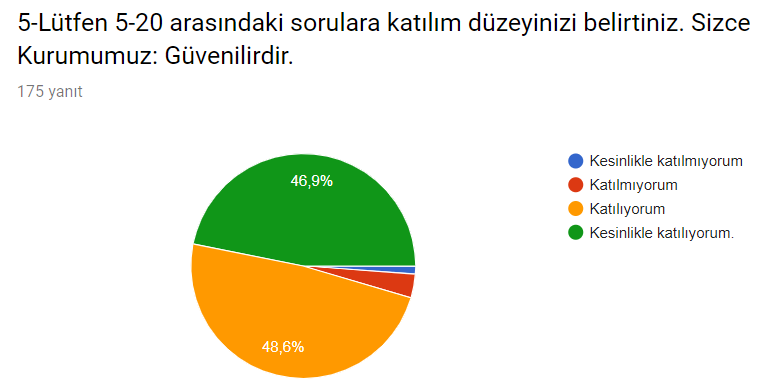 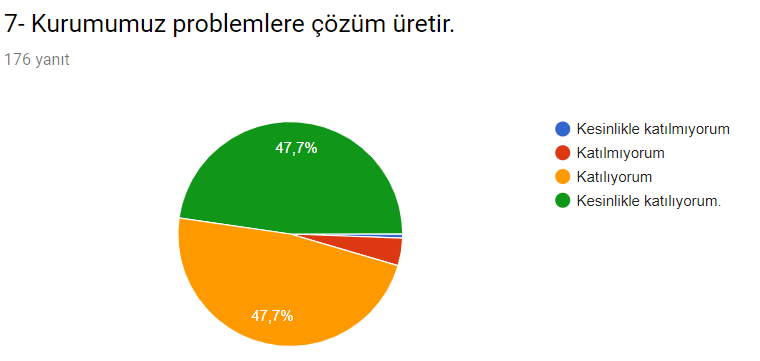 Kurumumuz yenilikçidir.Kaliteli hizmet sunar.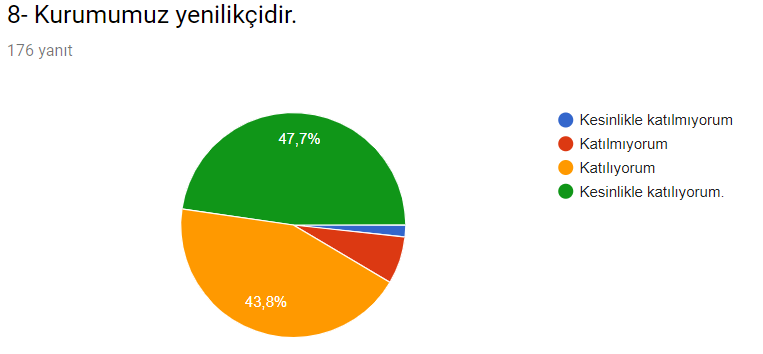 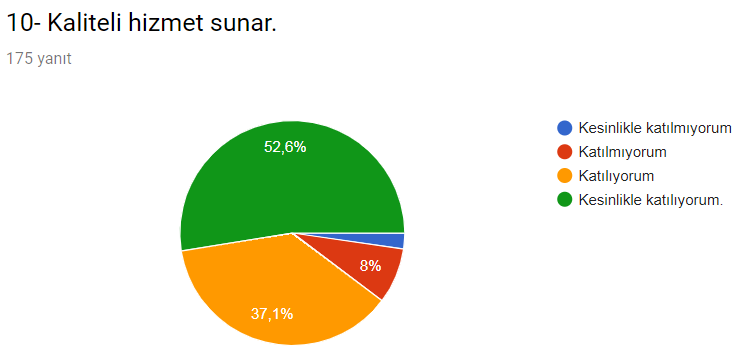 Şeffaftır.Adil ve tarafsızdır.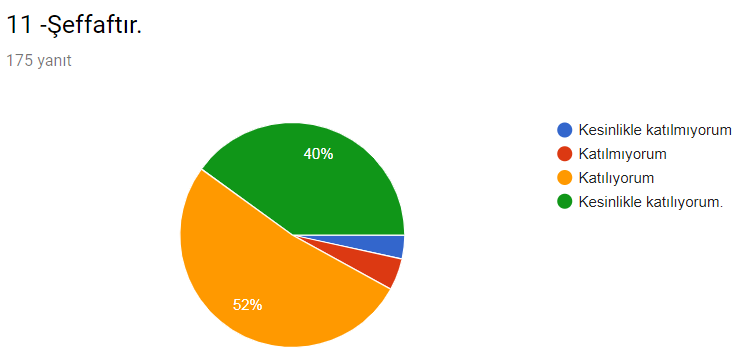 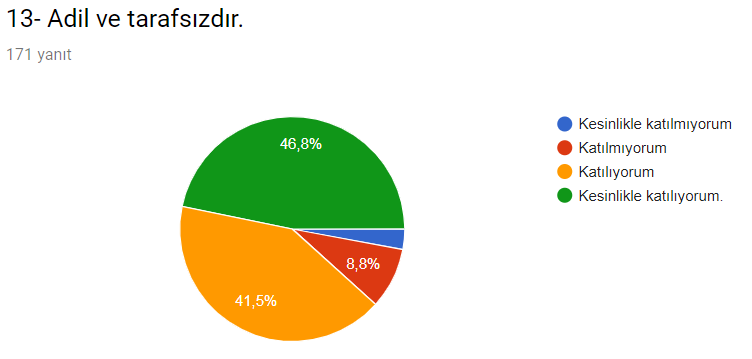 Teknolojiyi iyi kullanır.AR-GE faaliyetleri yeterlidir.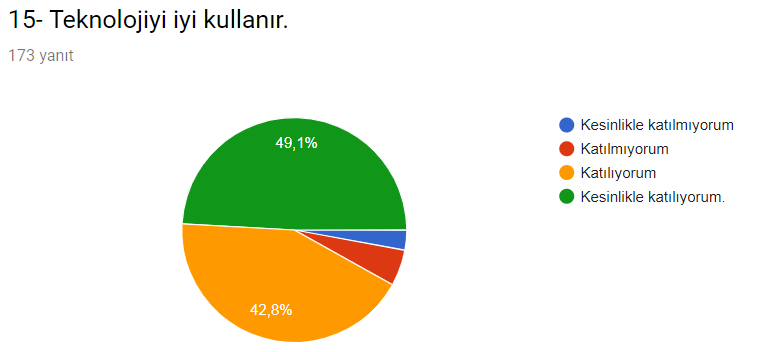 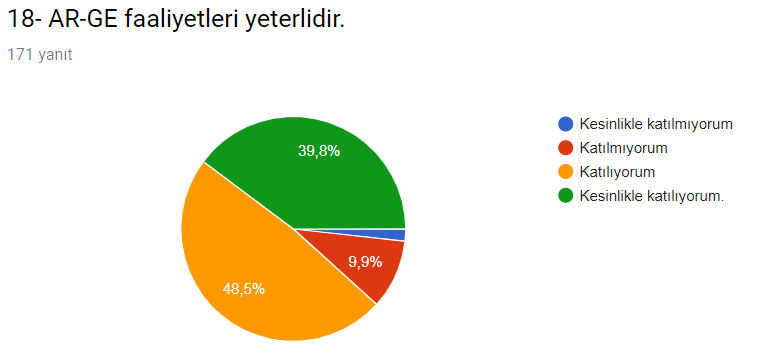 İnsan kaynakları politikası başarılıdır.Kurumumuzun yürüttüğü tüm faaliyetleri genel olarak ne kadar başarılı buluyorsunuz?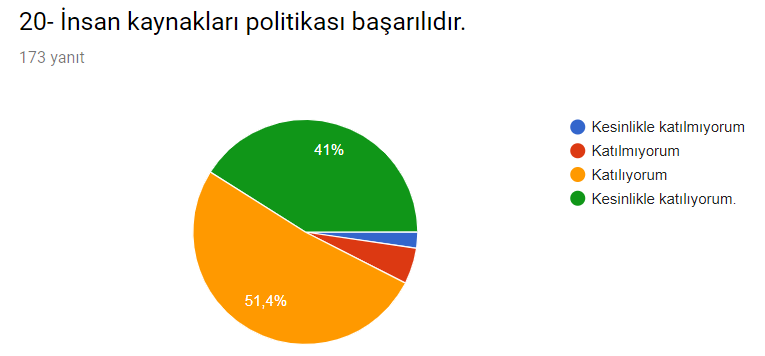 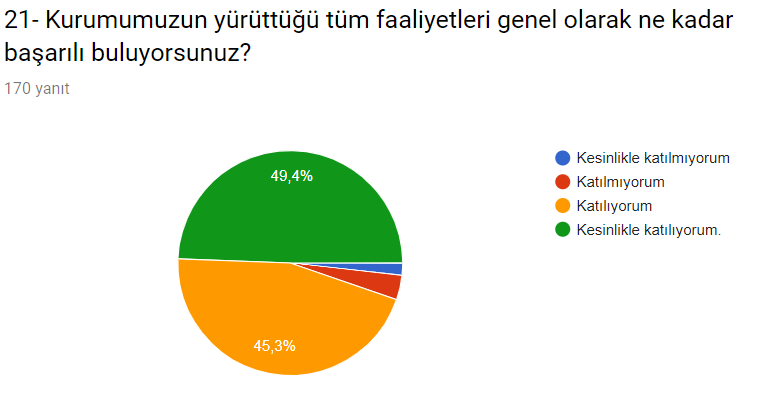 Yalıntaş İlkokulu Müdürlüğü’ne bağlı personeli, velisi, öğretmeni olmaktan mutluyum.İdare İle çalışan arasında iyi bir uyum olduğunu düşünüyorum.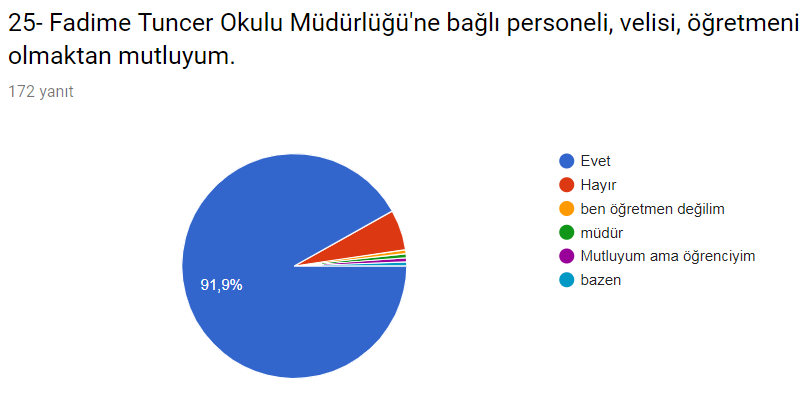 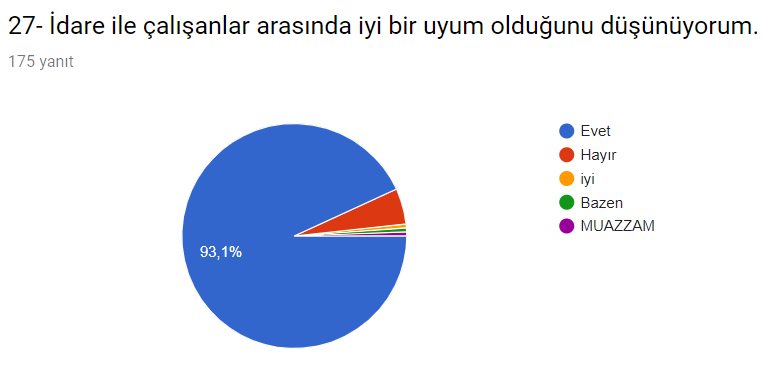 Okul Müdürlüğü ve öğretmenler ile kolay iletişim kurabiliyorumOkul yöneticilerimiz ve öğretmenlerimiz beni dinler, görüş, öneri ve isteklerimi dikkate alır.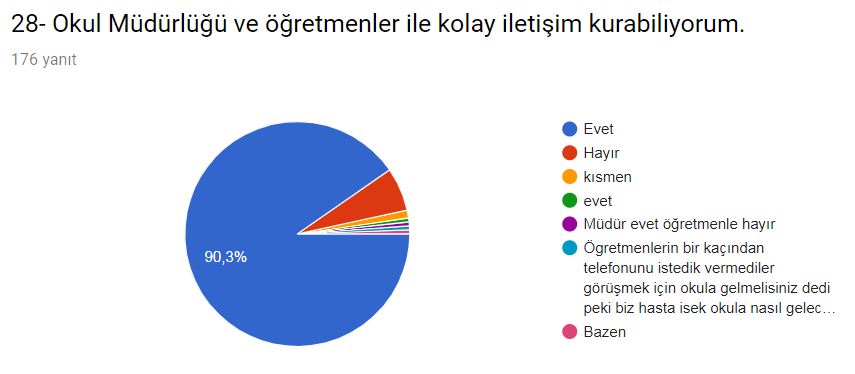 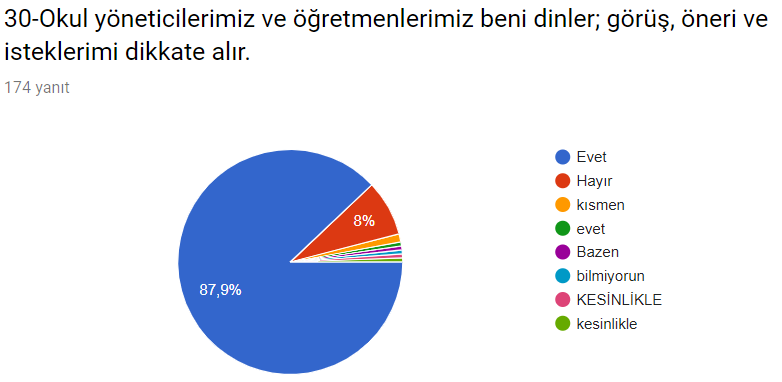 Öğrenciler1.Öğrenci sayısının sınıflarda dengeli dağılımı.Çalışanlar1. Güçlü ve deneyimli öğretmen kadrosu. 2. Çalışanlarımızın uyumlu ve iş birliği içinde çalışma ve kurum kültürüne sahip olması.3. Öğretmen yönetici iş birliğinin güçlü olması.Veliler1.Okul Aile İşbirliğine önem veren velilerimizin olması.Bina ve Yerleşke1. Okul fiziki yapısının iyi durumda olması.2. Okul bahçesinin dış mekan etkinlikleri için uygun olması.Donanım1.ADSL bağlantısının olması.2.Güvenlik kameralarının olması.3.Her sınıfta bilgisayar ve projeksiyon makinesi olması.Bütçe1.Okul bütçesinin var olması ve bütçenin veli katkılarıyla oluşması.Yönetim Süreçleri1. Şeffaf, paylaşımcı, değişime açık bir yönetim anlayışının bulunması.vb1. Temizlik ve hijyene dikkat edilmesi.Öğrenciler1.Teknolojik aletlere bağımlılığın artışı.Çalışanlar1.Bireysel performansların takdir ve ödüllendirmelerinin okul dışı üst yönetimleri tarafından yapılamaması.Veliler1.Parçalanmış ailelere mensup öğrenci sayısının fazlalığıBina ve Yerleşke1. Okul binasının farklı etkinlikler yapmak için uygun olmaması.2.Servis araç yolunun olmaması.Donanım1.Konferans salonunun olmaması.2. Okulda bir spor salonunun olmaması.3.Destek eğitim odalarının olmaması.Bütçe1.Sosyal etkinliklerin çeşitlendirilebilmesi için yeterli kaynağın olmaması.Yönetim Süreçleri1.Personel verimliliğinin arttırılması.vb1.Ulusal Sergi ve Yarışmalara (resim branş öğretmen yokluğu) Katılım Sayısının Arttırılması.PolitikSiyasi erkin, bazı bölgelerdeki eğitim ve öğretime erişim hususunda yaşanan sıkıntıların çözümünde olumlu katkı sağlaması.EkonomikEğitim öğretim ortamları ile hizmet birimlerinin fiziki yapısının geliştirilmesini ve eğitim yatırımların artmasının sağlaması.SosyolojikKitlesel göç ile gelen bireylerin topluma uyumunu kolaylaştıran sosyal yapı.TeknolojikTeknoloji aracılığıyla eğitim öğretim faaliyetlerinde ihtiyaca göre altyapı, sistem ve donanımların geliştirilmesi ve kullanılması ile öğrenme süreçlerinde dijital içerik ve beceri destekli dönüşüm imkânlarına sahip olunması.Mevzuat-YasalBakanlığın mevzuat çalışmalarında yeni sisteme uyum sağlamada yasal dayanaklara sahip olması.EkolojikÇevre duyarlılığı olan kuramların MEB ile iş birliği yapması, uygulanan müfredatta çevreye yönelik tema ve kazanımların bulunması.PolitikEğitim politikalarına ilişkin net bir uzlaşı olmaması.EkonomikEğitim kaynaklarının kullanımının etkili ve etkin planlanamaması, diğer kurumlar ve sivil toplumun eğitime finansal katkısının yetersizliği, bölgeler arası ekonomik gelişmişlik farklılığı.SosyolojikKamuoyunun eğitim öğretimin kalitesine ilişkin beklenti ve algısının farklı olması.TeknolojikHızlı ve değişken teknolojik gelişmelere zamanında ayak uydurulmanın zorluğu, öğretmenler ile öğrencilerin teknolojik cihazları kullanma becerisinin istenilen düzeyde olmaması, öğretmen ve öğrencilerin okul dışında teknolojik araçlara erişiminin yetersizliği.Mevzuat-YasalDeğişen mevzuatı uyumlaştırmak için sürenin sınırlı oluşu.EkolojikToplumun çevresel risk faktörleri konusunda kısmi duyarsızlığı, çevre farkındalığının azlığı.Eğitime ErişimEğitimde KaliteKurumsal KapasiteOkullaşma OranıAkademik BaşarıKurumsal İletişimOkula Devam/ DevamsızlıkSosyal, Kültürel ve Fiziksel GelişimKurumsal YönetimOkula Uyum, OryantasyonSınıf TekrarıBina ve YerleşkeÖzel Eğitime İhtiyaç Duyan Bireylerİstihdam Edilebilirlik ve YönlendirmeDonanımYabancı ÖğrencilerÖğretim YöntemleriTemizlik, HijyenHayatboyu ÖğrenmeDers araç gereçleriİş Güvenliği, Okul GüvenliğiTaşıma ve servis1.TEMA: EĞİTİM VE ÖĞRETİME ERİŞİM1.TEMA: EĞİTİM VE ÖĞRETİME ERİŞİM1Okul öncesi eğitimde devam/devamsızlık bilincini geliştirmek.2Oryantasyon çalışmalarının çeşitlendirilmesi, okul öncesi eğitimin yaygınlaştırılması.3Özel eğitime ihtiyaç duyan bireylerin uygun eğitime erişimi.2.TEMA: EĞİTİM VE ÖĞRETİMDE KALİTE2.TEMA: EĞİTİM VE ÖĞRETİMDE KALİTE1Öğrencilerin becerilerine uygun kaliteli eğitim ortamı oluşturulması.2Öğrenci gelişimini destekleyici  rehberlik faaliyetleri.3Öğretmenlere yönelik hizmet içi eğitimler.4Eğitim öğretim sürecinde sanatsal, sportif ve kültürel faaliyetler.5Eğitimde farklı yöntem ve tekniklerin kullanılması.6Okul öncesi eğitimde materyal kullanımı.7Eğitimi destekleyecek ve geliştirecek projeler geliştirme.3.TEMA: KURUMSAL KAPASİTE3.TEMA: KURUMSAL KAPASİTE1Kurum içi iletişimi güçlendirecek etkinlikler yapılması.2Demokratik yönetim anlayışının geliştirilmesi.3Öğretmenlere yönelik fiziksel alanların oluşturulması.4Donanım ve finansal kaynakların daha iyi yönetilmesi.5İş güvenliği ve sivil savunma bilincinin oluşturulması.6Servis yolunun güvenliğinin sağlanması.NoPERFORMANSGÖSTERGESİMevcutMevcutHEDEFHEDEFHEDEFHEDEFHEDEFHEDEFNoPERFORMANSGÖSTERGESİ2018201920192020202120222023PG.1.1.1Kayıt bölgesindeki öğrencilerden okula kayıt yaptıranların oranı (%)100100100100100100100PG.1.1.2İlkokul birinci sınıf öğrencilerinden en az bir yıl okul öncesi eğitim almış olanların oranı (%)(ilkokul)100100100100100100100PG.1.1.3Okula yeni başlayan öğrencilerden oryantasyon eğitimine katılanların oranı (%)100100100100100100100PG.1.1.4Bir eğitim ve öğretim döneminde 20 gün ve üzeri devamsızlık yapan öğrenci oranı (%)0000000PG.1.1.5.Bir eğitim ve öğretim döneminde 20 gün ve üzeri devamsızlık yapan yabancı öğrenci oranı (%)0000000PG.1.1.6.Okulun özel eğitime ihtiyaç duyan bireylerin kullanımına uygunluğu (0-1)1111111PG.1.1.7.Özel Eğitime İhtiyaç Duyan Öğrencilerden Destek Eğitim Odasından Yararlananların Oranı0000000NoEylem İfadesiEylem SorumlusuEylem Tarihi1.1.1.Kayıt bölgesinde yer alan öğrencilerin muhtarlık işbirliği ile tespit çalışması yapılacaktır.Okul Stratejik Plan Ekibi01 Eylül-20 Eylül1.1.2Kayıt bölgesinde yer alan ailelere farkındalık çalışması yürütülecektir.Müdür Yardımcısı 01 Eylül-20 Eylül1.1.3Yeni başlayacak öğrenciler için oryantasyon haftasında çocuk şenliği benzeri etkinlikler düzenlenmesi sağlanacaktır.Rehberlik ServisiHer ayın son haftası1.1.4Devamsızlık yapan öğrencilere ev ziyaretleri düzenlenecektir.Müdür YardımcısıMayıs 20191.1.5Devamsızlık yapan öğrencilere tercüman aracılığıyla ev ziyaretleri düzenlenecektir.Okul idaresi ve tüm öğretmenlerEğitim- Öğretim yılı1.1.6Okul, özel eğitime ihtiyaç duyan bireylerin kullanımını kolaylaştıracak şekilde dizayn edilecektir.Okul idaresi ve tüm öğretmenlerEğitim- Öğretim yılı1.1.7Özel eğitime ihtiyacı olduğu rehberlik araştırma merkezlerince tespit edilen öğrencilerin velilerine destek eğitim odaları hakkında bilgilendirme yapılacaktır.Okul idaresi ve tüm öğretmenlerEğitim- Öğretim yılıNoPERFORMANSGÖSTERGESİMevcutMevcutHEDEFHEDEFHEDEFHEDEFHEDEFHEDEFNoPERFORMANSGÖSTERGESİ2018201920192020202120222023PG.2.1.1Öğrenci Başına Okunan Kitap Sayısı10151520253035PG.2.1.2Yabancı Dil Dersi Yılsonu Puan Ortalaması (4. Sınıf)65707073758085PG.2.1.3EBA Portalına Kayıtlı Öğretmen Oranı100100100100100100100EBA Portalına Kayıtlı Öğrenci Oranı15252530406080Eğitim-öğretim yılı içerisinde 4. Sınıf öğrencilerden belge alanların oranı70757580838590İftihar belgesi alan öğrenci Oranı05510121520İlkokul Yetiştirme programına dâhil edilen öğrencilerden başarılı olanların oranı100100100100100100100Okul Sağlığı ve Hijyen Eğitimi Konusunda Yapılan Faaliyet Sayısı355781012NoEylem İfadesiEylem 
SorumlusuEylem 
Tarihi1.Okuma saati etkinliğinin içeriği zengileştirilerek dramatizasyonla desteklenecektir.Okul idaresi ve tüm öğretmenlerEğitim- Öğretim yılı2.Öğrencilerin yabancı dil kullanımlarını farklı alanlara aktarmaları sağlanacaktır.Okul idaresi ve tüm öğretmenlerEğitim- Öğretim yılı3.EBA Portalı öğretmenlere tanıtılacak ve kullanımı teşvik edilecektir.Okul idaresi ve tüm öğretmenlerEğitim- Öğretim yılı4.Velilere EBA portalı tanıtılacak ve kullanımı teşvik edilecektir.Okul idaresi ve tüm öğretmenlerEğitim- Öğretim yılı5.Belge alan öğrenciler onore edilerek takdir ve teşekkür belgesi alan öğrenci oranı artırılacaktır.Okul idaresi ve tüm öğretmenlerEğitim- Öğretim yılı6İftihar belgesi alan öğrenciler onore edilecektir.Okul idaresi ve tüm öğretmenlerEğitim- Öğretim yılı7İYEP kapsamında olan öğrencilerin gelişimleri takip edilecektir.Okul idaresi ve tüm öğretmenlerEğitim- Öğretim yılı8Paydaşlarla işbirliği yapılarak eğitimlerin verilmesi sağlanacaktır.Okul idaresi ve tüm öğretmenlerEğitim- Öğretim yılıNoPERFORMANSGÖSTERGESİMevcutMevcutHEDEFHEDEFHEDEFHEDEFHEDEFHEDEFNoPERFORMANSGÖSTERGESİ2018201920192020202120222023PG.2.1.1Bir Eğitim-Öğretim Döneminde Bilimsel, Kültürel, Sanatsal ve Sportif Alanlarda En Az Bir Faaliyete Katılan Öğrenci Oranı (%)707575808590100PG.2.1.2Okul Dışı Öğrenme Ortamları Kapsamında Düzenlenen Gezi/Etkinlik Sayısı35567810PG.2.1.3Çevre Bilincinin Artırılmasına Yönelik Etkinlik Sayısı10151520253035Çevre Bilincinin Artırılmasına Yönelik Etkinliklere Katılan Öğrenci Oranı100100100100100100100Okul Sporları Kapsamında Sportif Faaliyetlerine Katılan Öğrenci Oranı758080859095100Yerel ve Ulusal Yarışmalara Katılan Öğrenci Oranı100100100100100100100Yürütülen Ders Dışı Egzersiz Faaliyeti Sayısı3334456NoEylem İfadesiEylem 
SorumlusuEylem 
Tarihi1.Öğrencilerin yeteneklerine uygun alanlarda bilimsel, kültürel, sanatsal, sportif ve toplum hizmeti alanlarında etkinliklere katılım sağlamaları amacıyla çocuk kulüpleri aktif hale getirilecektir.Okul idaresi ve tüm öğretmenlerEğitim- Öğretim yılı2Müze, ören yeri, kütüphane tiyatro vb. etkinlikler planlanacaktır.Okul idaresi ve tüm öğretmenlerEğitim- Öğretim yılı3Milli manevi ve kültürel değerlerimizi içeren Sosyal sorumluluk projeleri yürütülecektir.Okul idaresi ve tüm öğretmenlerEğitim- Öğretim yılı4Belediye ve İl Çevre Orman Müdürlüğü ile işbirliği yapılarak çevre bilinci konusunda eğitimler düzenlenecektir.Okul idaresi ve tüm öğretmenlerEğitim- Öğretim yılı5Öğrencilerin Çevre bilincine yönelik etkinliklere aktif katılımı teşvik edilecektir.Okul idaresi ve tüm öğretmenlerEğitim- Öğretim yılı6Yetenek tarama uygulaması yapılacaktır.Okul idaresi ve tüm öğretmenlerEğitim- Öğretim yılı7Yarışma duyurularının zamanında yapılması ve öğrencilerin teşvik edilmesi sağlanacaktır.Okul idaresi ve tüm öğretmenlerEğitim- Öğretim yılı8Öğrencilerin ilgi istek yetenek ve kapasiteleri doğrultusunda egzersizler planlanmasıOkul idaresi ve tüm öğretmenlerEğitim- Öğretim yılıNoPERFORMANSGÖSTERGESİMevcutMevcutHEDEFHEDEFHEDEFHEDEFHEDEFHEDEFNoPERFORMANSGÖSTERGESİ2018201920192020202120222023PG.3.1.1Web 2 Araçları, STEM, Robotik Kodlama Eğitimleri Alan Öğretmen Oranı10151520303550PG.3.1.2Tasarım Beceri Atölyelerine Yönelik Eğitim Alan Öğretmen Sayısı/Oranı0202030354050PG…Ders Dışı Eğitim/Egzersiz Faaliyetleri Yürüten Öğretmen Oranı12121220202530NoEylem İfadesiEylem SorumlusuEylem Tarihi3.1.1.Web 2 araçlarına yönelik öğretmen yeterliklerinin artırılması sağlanacaktır.Okul idaresi ve tüm öğretmenlerEğitim- Öğretim yılı3.1.2Öğretmenlerin Tasarım Beceri Atölyelerine Yönelik Eğitimlere teşviki sağlanacaktır.Okul idaresi ve tüm öğretmenlerEğitim- Öğretim yılı3.1.3Egzersizler konusunda öğretmenlerin desteği sağlanacaktır.Okul idaresi ve tüm öğretmenlerEğitim- Öğretim yılıNoPERFORMANSGÖSTERGESİMevcutMevcutHEDEFHEDEFHEDEFHEDEFHEDEFHEDEFNoPERFORMANSGÖSTERGESİ2018201920192020202120222023PG.3.1.1FLC (Future Clasroom Lab) Sayısı0000000PG.3.1.2Eko Okul Kapsamında Yapılan Etkinlik Sayısı0000000PG…Beslenme Dostu Okul Sertifika Sayısı (0-1)0111111Beyaz Bayrak Sertifika Sayısı (0-1)1111111Kütüphanede yer alan kitap sayısı000200300400500Geri Dönüşüm Kapsamında Yapılan Etkinlik Sayısı4668101420NoEylem İfadesiEylem SorumlusuEylem Tarihi3.1.1.Geleceğin Laboratuar Sınıflarının kurulumu için alternatif kaynakların hayata geçirilmesiOkul idaresi ve tüm öğretmenlerEğitim- Öğretim yılı3.1.2Elektrik Su Doğalgaz vb. harcamaların minimize edilmesi ve tasarruf kültürünün oluşturulmasına yönelik tedbir/eğitim ve etkinliklerin hayata geçirilmesiOkul idaresi ve tüm öğretmenlerEğitim- Öğretim yılı3.1.3Beslenme Dostu Okul Sertifikasının alınmasına yönelik faaliyetlerin düzenlenmesiOkul idaresi ve tüm öğretmenlerEğitim- Öğretim yılı…Beyaz Bayrak Sertifikasının alınmasına yönelik faaliyetlerin düzenlenmesiOkul idaresi ve tüm öğretmenlerEğitim- Öğretim yılıAlternatif kaynaklarla okul kütüphanesine kitap temin edilecektir.Okul idaresi ve tüm öğretmenlerEğitim- Öğretim yılıAtık Pil, Sıfır Atık vb. konularda paydaş işbirliği ile etkinlikler planlanacaktır.Okul idaresi ve tüm öğretmenlerEğitim- Öğretim yılıNoPERFORMANSGÖSTERGESİMevcutMevcutHEDEFHEDEFHEDEFHEDEFHEDEFHEDEFNoPERFORMANSGÖSTERGESİ2018201920192020202120222023PG.3.1.1Veli memnuniyet oranı (%)90100100100100100100PG.3.1.2Çalışan Memnuniyet Anketinden Çıkan İyileştirmeye Açık Alan Sayısı7554000NoEylem İfadesiEylem SorumlusuEylem Tarihi3.1.1.Velilerin görüşlerinin dikkate alındığı bir yönetim anlayışı benimsenecektir.Okul idaresi ve tüm öğretmenlerEğitim- Öğretim yılı3.1.2İyileştirmeye açık alanlara yönelik tedbirler alınacaktır.Okul idaresi ve tüm öğretmenlerEğitim- Öğretim yılıKaynak Tablosu20192020202120222023ToplamKaynak Tablosu20192020202120222023ToplamGenel Bütçe1000200030004000500015000Valilikler ve Belediyelerin Katkısı000000Diğer (Okul Aile Birlikleri)50010001500200030008000TOPLAM1500300045006000800023000STRATEJİK PLAN ÜST KURULUSTRATEJİK PLAN ÜST KURULUSTRATEJİK PLAN ÜST KURULUSTRATEJİK PLAN ÜST KURULUSIRA NOADI SOYADIGÖREVİİMZA1Naci ÖZGÜROkul Müdürü2Çiğdem KILIÇMüdür Yardımcısı3Gülsüm TOSUNRehber Öğretmen4Ceyhun ALPÖğretmen5Betül YİGENOkul-Aile Birliği Bşk.6Sacide KUZUOkul-Aile B.Yön.Üye